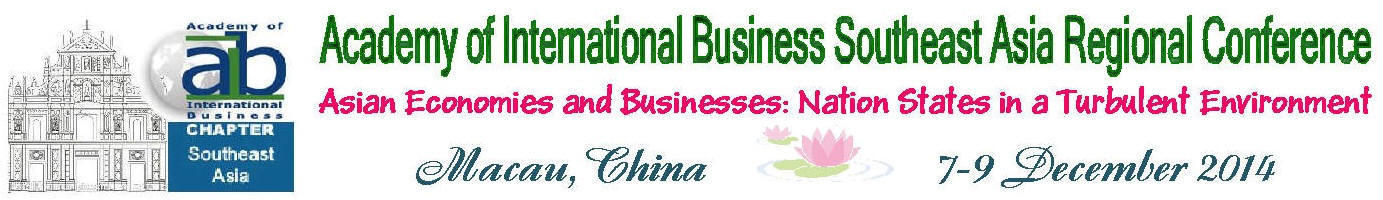 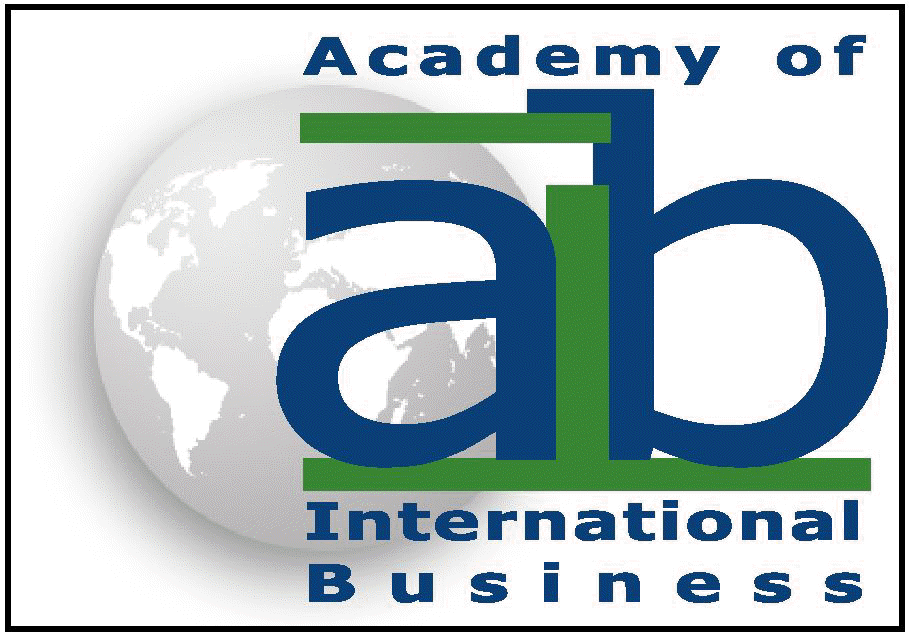 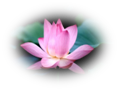 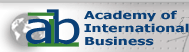 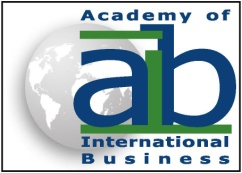 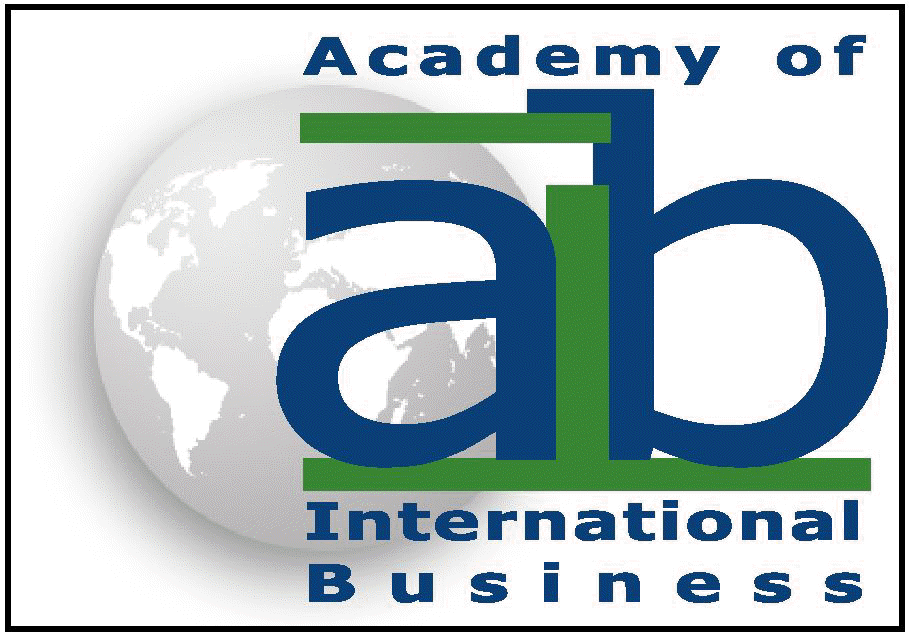 Conference registration form(Please complete and fax <852-2572 4171>/email <hkibs@LN.edu.hk> it to the Conference Secretariat) Payment Methods: 	Charge to my Credit Card (as circled below)  in the amount of  ____________________________	Master Card / VISA	Name on Card: _________________________________	Signature: _______________________	Enclosed herewith a bank draft (No.____________) of HK$___________ or US$__________ made payable to "".    Meal Arrangements: I will attend the    Conference Dinner on Dec. 7	 Lunch on Dec. 8	 Lunch on Dec. 9	Request for vegetarian meals__________________________	_______________________Signature	Date                                                         First Name                                         Last NameName (Block Letter)(Prof./Dr./Mr./Mrs./Ms.)                                                         First Name                                         Last NameName (Block Letter)(Prof./Dr./Mr./Mrs./Ms.)                                                         First Name                                         Last NameName (Block Letter)(Prof./Dr./Mr./Mrs./Ms.)Paper Presenter?    [     ] Yes    [     ] No	 [     ] Faculty    [     ] StudentI like my conference paper to be considered for the third volume of AIBSEAR book series  [     ] Yes    [     ] NoPaper TitlePaper Presenter?    [     ] Yes    [     ] No	 [     ] Faculty    [     ] StudentI like my conference paper to be considered for the third volume of AIBSEAR book series  [     ] Yes    [     ] NoPaper TitlePaper Presenter?    [     ] Yes    [     ] No	 [     ] Faculty    [     ] StudentI like my conference paper to be considered for the third volume of AIBSEAR book series  [     ] Yes    [     ] NoPaper TitleInstitution / CompanyInstitution / CompanyDepartmentCorresponding Address / CountryCorresponding Address / CountryCorresponding Address / CountryContact Phone NumberFax NumberFax NumberE-mail Registration Fee: Due on 31 August 2014	HK$4,251 = US$545 (non AIB member)	HK$2,145 = US$275 (non AIB low income member)	HK$3,471 = US$445 (AIB member)	HK$2,145 = US$275 (non AIB student member)	HK$3,471 = US$445 (AIB member)	HK$2,145 = US$275 (non AIB student member)	HK$1,755 = US$225 (AIB low income/ student  member/ electronic member) 	HK$1,950 = US$250 (non AIB electronic member, only available to low income individuals (according to the World Bank classifications), web access only to JIBS, AIB Newsletter, and Member Directory. No print materials will be sent.)	HK$1,755 = US$225 (AIB low income/ student  member/ electronic member) 	HK$1,950 = US$250 (non AIB electronic member, only available to low income individuals (according to the World Bank classifications), web access only to JIBS, AIB Newsletter, and Member Directory. No print materials will be sent.)	HK$1,755 = US$225 (AIB low income/ student  member/ electronic member) 	HK$1,950 = US$250 (non AIB electronic member, only available to low income individuals (according to the World Bank classifications), web access only to JIBS, AIB Newsletter, and Member Directory. No print materials will be sent.)Late registration charge:  HK$390 = US$50 for registration after 31 August 2014.	 HK$780 = US$100 for registration after 30 October 2014.Late registration charge:  HK$390 = US$50 for registration after 31 August 2014.	 HK$780 = US$100 for registration after 30 October 2014.Late registration charge:  HK$390 = US$50 for registration after 31 August 2014.	 HK$780 = US$100 for registration after 30 October 2014.Account No.---Expiry Date   /(month/year)(month/year)(month/year)(month/year)(month/year)Conference Secretariat:Conference Secretariat:Ms Vanessa Chan Hong Kong Institute of Business StudiesTuen Mun, Tel: (852) 2616 8373Fax: (852) 2572 4171E-mail:	hkibs@LN.edu.hkWebsite: http://www.LN.edu.hk/aibsear/